*İşletmeden izinsiz, mazeretsiz üst üste 3 (üç) gün devamsızlık yapan öğrencinin durumu, İşletmenin eğitici personeli tarafından İME Bölüm/Program Komisyonuna bildirilir. *Bu belge işletmede mesleki eğitim süresince her ayın sonunda İşletmenin eğitici personeli tarafından onaylanıp sorumlu öğretim elemanına teslim edilir.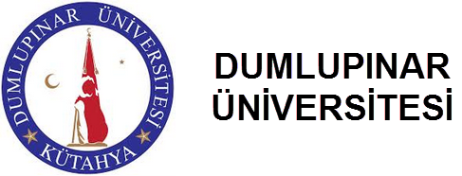 İŞLETMEDE MESLEKİ EĞİTİM DEVAM BELGESİİŞLETMEDE MESLEKİ EĞİTİM DEVAM BELGESİİŞLETMEDE MESLEKİ EĞİTİM DEVAM BELGESİİŞLETMEDE MESLEKİ EĞİTİM DEVAM BELGESİTarihÇalıştığı BölümÇalıştığı BölümÖğrencinin İmzasıÖğrenci İmzaAdı SoyadıTarihİmzaÖğrenci İmzaAdı SoyadıTarihİmzaEğitici Personel Adı SoyadıTarihİmzaEğitici Personel Adı SoyadıTarihİmza